Anlage zum Antrag auf Anerkennung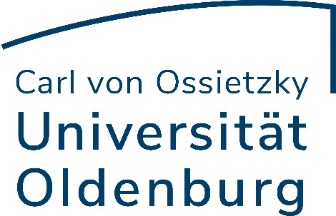 (Zwei-Fächer-Bachelor Germanisik)Hinweis: Das Formular orientiert sich an der jeweils aktuellen Prüfungsordnung. Bei abweichenden Anträgen ggf. Blankoformular nutzen.Hinweise zur Antragstellung:"Antrag auf Anerkennung von Prüfungsleistungen" und Anlage für das beantragte Fach bzw. den Professionalisierungsbereich mit den Nachweisen (Notenbescheinigung, Zeugnis, etc.) zu einer Gesamtdatei im PDF-Format zusammenfügen und per Mail an die o.g. Adresse senden.Weitere Ausführungen zur Antragstellung: https://uol.de/anerkennung Vorgelegte LeistungAnzuerkennendes ModulKPNoteBemerkungenMitgebrachte Prüfungsleistung, die an der UOL anerkannt werden soll. Modul- bzw. Veranstaltungstitel laut beigefügtem NachweisModul an der UOL, für das die vorgelegte Leistung anerkannt werden soll. (Modulkürzel und Modulname angeben)desModulsan der UOLwird vom Prüfungs-amt ermitteltwird vom Prüfungsamt ausgefülltBasiscurriculum im Umfang von 30 KPBasiscurriculum im Umfang von 30 KPBasiscurriculum im Umfang von 30 KPBasiscurriculum im Umfang von 30 KPBasiscurriculum im Umfang von 30 KPger010: Sprache und Kultur 10ger020: Literatur und Kultur 10ger033: Erwerb und Vermittlung 10Aufbaucurriculum für Germanistik als 60-KP-Fach: 5 Module je nach gewähltem Schwerpunkt Aufbaucurriculum für Germanistik als 90 KP-Fach: 8 Module, Doppelbelegung der Module möglich Aufbaucurriculum für Germanistik als 60-KP-Fach: 5 Module je nach gewähltem Schwerpunkt Aufbaucurriculum für Germanistik als 90 KP-Fach: 8 Module, Doppelbelegung der Module möglich Aufbaucurriculum für Germanistik als 60-KP-Fach: 5 Module je nach gewähltem Schwerpunkt Aufbaucurriculum für Germanistik als 90 KP-Fach: 8 Module, Doppelbelegung der Module möglich Aufbaucurriculum für Germanistik als 60-KP-Fach: 5 Module je nach gewähltem Schwerpunkt Aufbaucurriculum für Germanistik als 90 KP-Fach: 8 Module, Doppelbelegung der Module möglich Aufbaucurriculum für Germanistik als 60-KP-Fach: 5 Module je nach gewähltem Schwerpunkt Aufbaucurriculum für Germanistik als 90 KP-Fach: 8 Module, Doppelbelegung der Module möglich ger211: Epochen und Werke 6ger221: Gattungen, Gattungstheorien und Motive 6ger231: Ältere Sprache und Literatur 6ger242: Sprachlich-literarische Sozialisation (Primarstufe) 6ger246: Sprachlich-literarische Sozialisation (Sekundarstufe) 6ger251: Grammatik des Deutschen in Geschichte und Gegenwart 6ger261: Pragmatik und Sozio-linguistik des Deutschen 6ger271: Zielsprache Deutsch 6ger281: Medien und Medienwandel 6ger291: Niederdeutsch 666Pflichtmodul für Germanistik als 90 KP-Fach Pflichtmodul für Germanistik als 90 KP-Fach Pflichtmodul für Germanistik als 90 KP-Fach Pflichtmodul für Germanistik als 90 KP-Fach Pflichtmodul für Germanistik als 90 KP-Fach ger411: Forschungsprojekt 12Bachelorarbeit Bachelorarbeit Bachelorarbeit Bachelorarbeit Bachelorarbeit Bachelorarbeitsmodul15